Ευρωπαϊκά Βραβεία δράσης eTwinning 2021: Ανακοινώθηκαν οι νικητές! 
4 Ευρωπαϊκά Βραβεία, 24 ελληνικά σχολεία και 30 Έλληνες εκπαιδευτικοί στους νικητές! #eTwPrizes21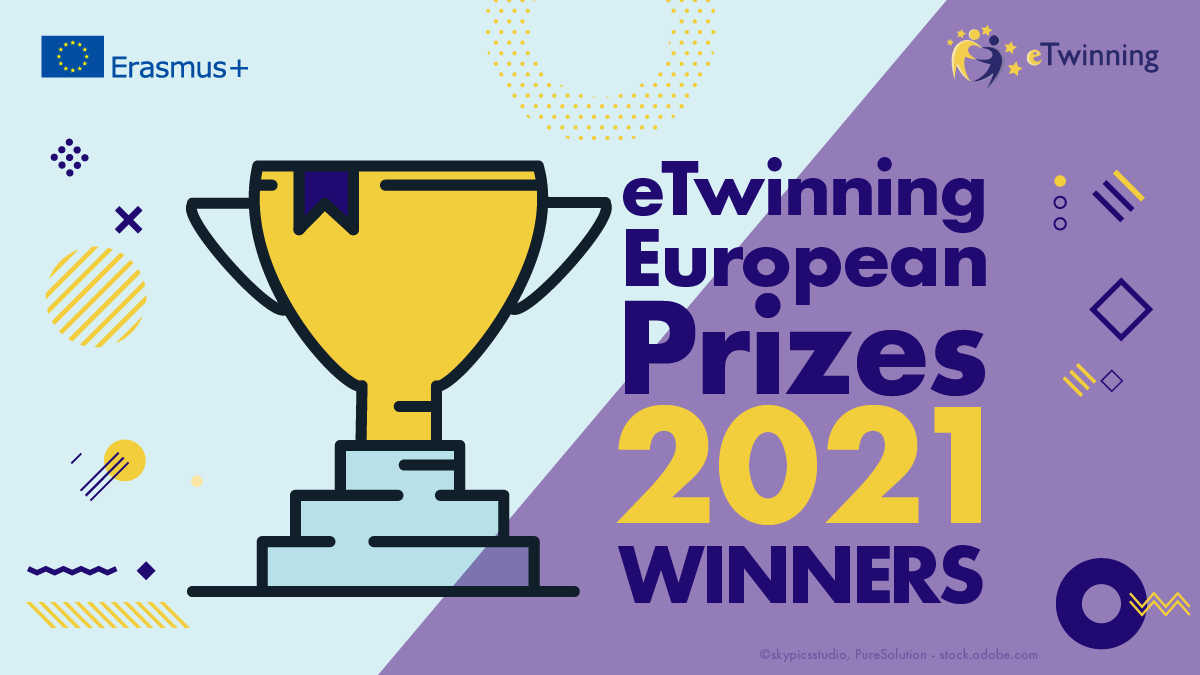 Ο διαγωνισμός για τα Ευρωπαϊκά βραβεία eTwinning αποτελεί την ύψιστη αναγνώριση για τα έργα eTwinning. Τα βραβεία απονέμει μια διεθνής επιτροπή ειδικών στα καλύτερα έργα της χρονιάς σε ευρωπαϊκό επίπεδο. Τη φετινή χρονιά, από τα 870 έργα που υποβλήθηκαν, αναδείχτηκαν τέσσερα (4) eTwinning έργα, ένα  σε κάθε μία από τις επιμέρους ηλικιακές κατηγορίες, καθώς και πέντε (5) έργα στις ειδικές κατηγορίες των Ευρωπαϊκών Βραβείων eTwinning. Στο http://www.etwinning.net/en/pub/newsroom/highlights/etwinning-european-prizes-win.htm θα βρείτε τη λίστα των νικητών των τεσσάρων (4) ηλικιακών κατηγοριών και των πέντε (5) ειδικών κατηγοριών. Ανάμεσά τους βραβεύονται 30 Έλληνες εκπαιδευτικοί από 24 σχολικές μονάδες, τα έργα των οποίων αναδείχθηκαν σε δύο ηλικιακές κατηγορίες (δύο πρώτα βραβεία στις ηλικιακές κατηγορίες «0-6 ετών» και «7-11 ετών» και ένα δεύτερο βραβείο στην ηλικιακή κατηγορία «7-11 ετών»), καθώς και στην ειδική κατηγορία “Marie Curie”!Ειδικότερα, στην Ελλάδα, διακρίθηκαν: 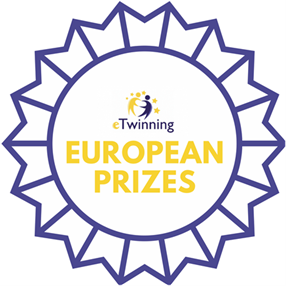 Συγχαρητήρια σε όλους τους/τις εκπαιδευτικούς, τους/τις μαθητές/τριές τους, καθώς και τους/τις Διευθυντές/ντριες των σχολείων αυτών για τις προσπάθειές τους, οι  οποίες αναγνωρίζονται σε ευρωπαϊκό επίπεδο! Α/ΑΒραβείο Τίτλος έργουΣχολική ΜονάδαΕκπαιδευτικοί11ο Βραβείο: Ηλικιακή Κατηγορία 0-6 ετώνeTreeHuggers:”1,2,TREE HUG the TREES with ME”Νηπιαγωγείο ΌσσαςΜαρίνα Ζαχαριά 11ο Βραβείο: Ηλικιακή Κατηγορία 0-6 ετώνeTreeHuggers:”1,2,TREE HUG the TREES with ME”8ο Νηπιαγωγείο Κιλκίς Μαρία Ιωαννίδου11ο Βραβείο: Ηλικιακή Κατηγορία 0-6 ετώνeTreeHuggers:”1,2,TREE HUG the TREES with ME”8ο Ολοήμερο Δημοτικό Σχολείο ΠτολεμαϊδαςΕλένη Χατζηστεφάνου11ο Βραβείο: Ηλικιακή Κατηγορία 0-6 ετώνeTreeHuggers:”1,2,TREE HUG the TREES with ME”20ο Νηπιαγωγείο ΚαρδίτσαςΚικίλια Τσουκαλά11ο Βραβείο: Ηλικιακή Κατηγορία 0-6 ετώνeTreeHuggers:”1,2,TREE HUG the TREES with ME”2ο Νηπιαγωγείο ΧαλκίδαςΑικατερίνη Σπίτσα11ο Βραβείο: Ηλικιακή Κατηγορία 0-6 ετώνeTreeHuggers:”1,2,TREE HUG the TREES with ME”14ο Νηπιαγωγείο ΧανίωνΔέσποινα Παρταλά11ο Βραβείο: Ηλικιακή Κατηγορία 0-6 ετώνeTreeHuggers:”1,2,TREE HUG the TREES with ME”12ο Νηπιαγωγείο ΒέροιαςΔήμητρα Γιαγκόγλου, Αγορίτσα Τζήμα11ο Βραβείο: Ηλικιακή Κατηγορία 0-6 ετώνeTreeHuggers:”1,2,TREE HUG the TREES with ME”Νηπιαγωγείο Καναλίων  Κέρκυρας Ηρώ Παπαδοπούλου, Ελένη Γουναροπούλου11ο Βραβείο: Ηλικιακή Κατηγορία 0-6 ετώνeTreeHuggers:”1,2,TREE HUG the TREES with ME”29ο Ολοήμερο Νηπιαγωγείο ΣερρώνΑριάδνη Ευαγγελοπούλου 11ο Βραβείο: Ηλικιακή Κατηγορία 0-6 ετώνeTreeHuggers:”1,2,TREE HUG the TREES with ME”2/θ Νηπιαγωγείο ΚεντριούΚαλλιόπη Παπουτσάκη, Κατερίνα Καλαϊτζάκη, Μάχη Τσιαντά11ο Βραβείο: Ηλικιακή Κατηγορία 0-6 ετώνeTreeHuggers:”1,2,TREE HUG the TREES with ME”5ο Νηπιαγωγείο ΑρτέμιδοςΚατερίνα Ίλτσιου11ο Βραβείο: Ηλικιακή Κατηγορία 0-6 ετώνeTreeHuggers:”1,2,TREE HUG the TREES with ME”2/θ Ολοήμερο Νηπιαγωγείο ΑυλωναρίουΜαργαρίτα Σαμουτιάν11ο Βραβείο: Ηλικιακή Κατηγορία 0-6 ετώνeTreeHuggers:”1,2,TREE HUG the TREES with ME”2ο Νηπιαγωγείο ΧρυσούποληςΜαρία Γιαννίκη11ο Βραβείο: Ηλικιακή Κατηγορία 0-6 ετώνeTreeHuggers:”1,2,TREE HUG the TREES with ME”4ο Νηπιαγωγείο ΠυλαίαςΑθηνά Ζησοπούλου, Δέσποινα Χατζηλεοντίου 11ο Βραβείο: Ηλικιακή Κατηγορία 0-6 ετώνeTreeHuggers:”1,2,TREE HUG the TREES with ME”29ο Ολοήμερο Νηπιαγωγείο ΣερρώνΕλένη Παπαδοπούλου11ο Βραβείο: Ηλικιακή Κατηγορία 0-6 ετώνeTreeHuggers:”1,2,TREE HUG the TREES with ME”2ο Νηπιαγωγείο Ν. ΜουδανιώνΚυριακή Μιχάλαρου21ο Βραβείο: Ηλικιακή Κατηγορία 7-11  ετώνAnimal Friends in an Animal-Friendly World18ο Δημοτικό Σχολείο ΚαλαμάταςΑθανασία Διαμαντοπούλου21ο Βραβείο: Ηλικιακή Κατηγορία 7-11  ετώνAnimal Friends in an Animal-Friendly World3ο Δημοτικό Σχολείο Παλλήνης Φανή Καραολή32ο Βραβείο: Ηλικιακή Κατηγορία 7-11 ετών In your shoes Δημοτικό Σχολείο ΧαλανδρίτσαςΔήμητρα Διαμαντοπούλου4Βραβείο “Marie Curie” - Για ένα έργο που καλλιεργεί την αγάπη των παιδιών για τις θετικές επιστήμες. STEM is …on Fire!!1o Νηπιαγωγείο ΚέρκυραςΆννη Σκιαδοπούλου, Σπυριδούλα Ισέρι 4Βραβείο “Marie Curie” - Για ένα έργο που καλλιεργεί την αγάπη των παιδιών για τις θετικές επιστήμες. STEM is …on Fire!!1ο Ολοήμερο Νηπιαγωγείο ΟρμύλιαςΕλένη Μπουκλά 4Βραβείο “Marie Curie” - Για ένα έργο που καλλιεργεί την αγάπη των παιδιών για τις θετικές επιστήμες. STEM is …on Fire!!1ο Νηπιαγωγείο ΩραιοκάστρουΒαρβάρα Αραβανή4Βραβείο “Marie Curie” - Για ένα έργο που καλλιεργεί την αγάπη των παιδιών για τις θετικές επιστήμες. STEM is …on Fire!!6ο 2/θ Νηπιαγωγείο ΩραιοκάστρουΕύη Φλούδα4Βραβείο “Marie Curie” - Για ένα έργο που καλλιεργεί την αγάπη των παιδιών για τις θετικές επιστήμες. STEM is …on Fire!!8ο Νηπιαγωγείο ΠολίχνηςΒάσω Χατζηιωαννίδου 